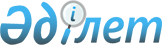 "Ауылдық (селолық) жердегі жұмысы үшін лауазымдық айлықақыларын көтеру белгіленген денсаулық сақтау, әлеуметтік қамтамасыз ету, білім, мәдениет және спорт мамандары лауазымдарының тізбесін анықтау туралы" 2008 жылғы 18 қаңтардағы № 421 қаулыға өзгеріс енгізу туралы
					
			Күшін жойған
			
			
		
					Шығыс Қазақстан облысы әкімдігінің 2012 жылғы 02 сәуірдегі N 67 қаулысы. Шығыс Қазақстан облысының Әділет департаментінде 2012 жылғы 23 сәуірде N 2572 тіркелді. Күші жойылды - Шығыс Қазақстан облысы әкімдігінің 2016 жылғы 20 сәуірдегі № 118 қаулысымен      Ескерту. Күші жойылды - Шығыс Қазақстан облысы әкімдігінің 20.04.2016 № 118 қаулысымен (алғашқы ресми жарияланған күнінен кейін күнтізбелік он күн өткен соң қолданысқа енгізіледі).

      Қазақстан Республикасының 2007 жылғы 15 мамырдағы Еңбек кодексінің 238-бабы 3-тармағына, "Қазақстан Республикасындағы жергілікті мемлекеттік басқару және өзін-өзі басқару туралы" Қазақстан Республикасының 2001 жылғы 23 қаңтардағы Заңының 27-бабы 2-тармағына сәйкес Шығыс Қазақстан облысының әкімдігі ҚАУЛЫ ЕТЕДІ:

      1. "Ауылдық (селолық) жердегі жұмысы үшін лауазымдық айлықақыларын көтеру белгіленген денсаулық сақтау, әлеуметтік қамтамасыз ету, білім, мәдениет және спорт мамандары лауазымдарының тізбесін анықтау туралы" Шығыс Қазақстан облысы әкімдігінің 2008 жылғы 18 қаңтардағы № 421 қаулысына (Нормативтік құқықтық актілерді мемлекеттік тіркеу тізілімінде тіркелген нөмірі 2477, 2008 жылғы 6 наурыздағы № 30 (15939) "Дидар", 2008 жылғы 6 наурыздағы № 3536 (18469) "Рудный Алтай" газеттерінде жарияланған) мынадай өзгеріс енгізілсін:

      аталған қаулыға 2 қосымша осы қаулыға қосымшаға сәйкес жаңа редакцияда жазылсын.

      2. Бюджеттік бағдарламалардың әкімшісі "Шығыс Қазақстан облысының жұмыспен қамту және әлеуметтік бағдарламаларды үйлестіру басқармасы" мемлекеттік мекемесінің ауылдық (селолық) жердегі жұмысы үшін лауазымдық айлықақыларын көтеру белгіленген әлеуметтік қамтамасыз ету мамандары лауазымдарының тізбесі Шығыс Қазақстан облыстық мәслихатына келісуге ұсынылсын.

      3. Осы қаулы ресми жарияланған күнінен кейін 10 күн өткен соң қолданысқа енгізіледі және 2012 жылғы 1 қаңтардан бастап пайда болған қатынастарға қолданылады.

 Бюджеттік бағдарламалардың әкімшісі "Шығыс Қазақстан облысының
жұмыспен қамту және әлеуметтік бағдарламаларды үйлестіру
басқармасы" мемлекеттік мекемесінің ауылдық (селолық) жердегі
жұмысы үшін лауазымдық айлықақыларын көтеру белгіленген әлеуметтік қамтамасыз ету мамандары лауазымдарының
тізбесі      1. Коммуналдық мемлекеттік мекеменің басшысы мен басшының орынбасары, үйде әлеуметтік көмек көрсету бөлімінің меңгерушісі.

      2. Мамандар (бас, аға), оның ішінде барлық мамандықтар дәрігерлері, кітапханашы, емдәм бикесі, емдеу-дене шынықтыру кабинетінің нұсқаушысы, иппотерапия бойынша нұсқаушы, жүзу бойынша нұсқаушы, әлеуметтік жұмыс бойынша кеңесші, мәдени ұйымдастырушы, логопед, медициналық бике, психолог, шаштараз, әлеуметтік жұмыс бойынша маман, күтім көрсету бойынша әлеуметтік қызметші, фармацевт, фельдшер.

      3. Педагогикалық қызметшілер және соларға теңестірілген адамдар, оның ішінде барлық мамандықтар мұғалімдері, мұғалім-дефектолог, тәрбиеші, еңбек терапиясы бойынша нұсқаушы, әдіскер, музыкалық жетекші.


					© 2012. Қазақстан Республикасы Әділет министрлігінің «Қазақстан Республикасының Заңнама және құқықтық ақпарат институты» ШЖҚ РМК
				
      Облыс әкімі 

Б. Сапарбаев
Шығыс Қазақстан облысы әкімдігінің
2012 жылғы 02 сәуірдегі
№ 67 қаулысына
қосымша
Шығыс Қазақстан облысы әкімдігінің
2008 жылғы 18 қаңтардағы
№ 421 қаулысына 2 қосымша